В связи с улучшением жилищных условий администрация Игорварского сельского поселения ПОСТАНОВЛЯЕТ:снять с учета по улучшению жилищных условий:- Трофимову Наталью Ивановну, зарегистрированную по месту жительства в с.Игорвары ул.Ленинградская, д.17, с составом семьи 2 человека.ЧĂВАШ РЕСПУБЛИКИÇĔРПУ РАЙОНĚ 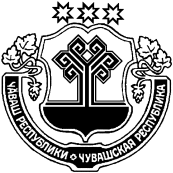 ЧУВАШСКАЯ РЕСПУБЛИКАЦИВИЛЬСКИЙ РАЙОН  ЙĔКĔРВАР ЯЛ ПОСЕЛЕНИЙĚН АДМИНИСТРАЦИЙĚЙЫШĂНУ2018 нарăс  16    17№Йĕкĕрвар ялěАДМИНИСТРАЦИЯ ИГОРВАРСКОГО СЕЛЬСКОГО ПОСЕЛЕНИЯПОСТАНОВЛЕНИЕ16 февраля  2018   №17село ИгорварыГлава  администрации Игорварскогосельского   поселения                               В.Н.Семенов